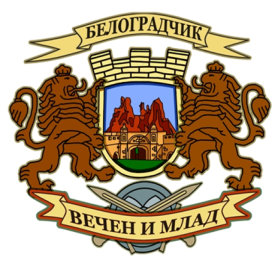                                       ОБЩИНА   БЕЛОГРАДЧИК                               	  3900 гр. Белоградчик,                                       http://www.belogradchik.egov.bg                               	  ул. „Княз Борис І” № 6,                                 email: kmet@belogradchik.egov.bg                               	  област Видин                      Phone/Fax: +359 936 53017; GSM: +359 879145320ДОКМЕТАНА ОБЩИНА БЕЛОГРАДЧИКСрок на изпълнение: веднага.П Р О Т О К О Лза устно заявяване на нотариално удостоверяване на подписите на частни документи, които са едностранни актове и не подлежат на вписване(Уникален идентификатор на административната услуга - 2015)Днес, ............................, длъжностното лице: ………………………………………………………….……….........................................................................................................................................................(посочват се трите имена на лицето)на длъжност .....................................................................................................................................................................в .................................................................................................................................................................,(наименование на длъжността и звеното)на основание чл. 29, ал. 5 от АПК състави този протокол в уверение на това, че заявителят …………………………………………….………………………….......................................................,(посочват се трите имена на лицето)с постоянен/настоящ адрес гр./с. ……........................................., община……………………..……, област………......……., ул. (ж.к.) ………………………………...................., тел………...................., електронна поща ………………………………………….устно заяви искане за нотариално удостоверяване на подписите на частни документи, които са едностранни актове и не подлежат на вписване:..........................................................................................................................................................................................................................................................................................................................................(посочва се видът на частния документ)Заявителят прилага следните документи:Документ за самоличност (лична карта).Два екземпляра на документа, който се представя за нотариално удостоверяване.Длъжностно лице:.........................................(име и подпис)Заявител: .......................................................(подпис)